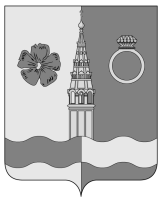 СОВЕТ ПРИВОЛЖСКОГО ГОРОДСКОГО ПОСЕЛЕНИЯПРИВОЛЖСКОГО МУНИЦИПАЛЬНОГО РАЙОНА ИВАНОВСКОЙ ОБЛАСТИР Е Ш Е Н И Еот  21.04.2021                                                                                     №  17        г. ПриволжскОб утверждении экономически обоснованного тарифа на услуги помывки в бане г. Приволжска, предоставляемые МУП «Сервис-центр г. Приволжска»В соответствии со статьей 17 Федерального закона от 06.10.2003 №131-ФЗ «Об общих принципах организации местного самоуправления в Российской Федерации», Уставом Приволжского городского поселения и Экспертного заключения расчета экономически обоснованной величины на услуги помывки в бане г. Приволжска МУП «Сервис-центр г. Приволжска» на 2021 год,  Совет Приволжского городского поселенияРЕШИЛ:             1. Утвердить и ввести в действие с 01.05.2021 года экономически обоснованный тариф на услуги помывки в бане г. Приволжска, предоставляемые МУП «Сервис-центр г. Приволжска» в размере 390,3 рубля.             2. Опубликовать настоящее Решение в информационном бюллетене «Вестник Совета и администрации Приволжского муниципального района»  и на официальном  сайте Приволжского муниципального района в сети Интернет.             3. Решение Совета Приволжского городского поселения Приволжского муниципального района от 27.09.2018 № 41 «Об утверждении экономически обоснованного тарифа на услуги помывки в бане г. Приволжска, предоставляемые МУП «Сервис-центр г. Приволжска» считать утратившим силу. 4. Настоящее решение вступает в силу с 01.05.2021 года.Глава Приволжскогогородского поселения                                                                                   А.А. Замураев